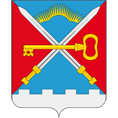 СОВЕТ ДЕПУТАТОВМУНИЦИПАЛЬНОГО ОБРАЗОВАНИЯСЕЛЬСКОЕ ПОСЕЛЕНИЕ АЛАКУРТТИ КАНДАЛАКШСКОГО МУНИЦИПАЛЬНОГО РАЙОНАЧЕТВЕРТОГО СОЗЫВАРЕШЕНИЕот «31» января 2023 года                                                                                                                    № 915О внесении изменений в решение Совета депутатов сельского поселения Алакуртти Кандалакшского района от 20.05.2013 № 193 «Об утверждении Порядка организации формирования (образования) и бесплатного предоставления земельных участков в собственность многодетным семьям для индивидуального жилищного строительства» (в ред. решений Совета депутатов от 31.10.2013 № 230, от 23.12.2015 № 170)В соответствии с Земельным кодексом Российской Федерации, Федеральным законом от 06.10.2003 № 131-ФЗ «Об общих принципах организации местного самоуправления в Российской Федерации», Законом Мурманской области от 31.12.2003 № 462-01-ЗМО «Об основах регулирования земельных отношений в Мурманской области», на основании протеста прокуратуры города Кандалакша от 02.11.2022 № Прдр-20470015-670-22/-20470015,на основании открытого голосования Совет депутатов муниципального образования сельское поселение АлакурттиКандалакшского муниципального районаРЕШИЛ:1. Внести в решение Совета депутатов сельского поселения Алакуртти Кандалакшского района от 20.05.2013 № 193 «Об утверждении Порядка организации формирования (образования) и бесплатного предоставления земельных участков в собственность многодетным семьям для индивидуального жилищного строительства» следующие изменения:1.1. Пункт 1.2. Порядка изложить в новой редакции:«1.2. Многодетные семьи, проживающие на территории муниципального образования сельское поселение Алакуртти (далее - многодетные семьи), имеют право приобрести бесплатно без торгов земельные участки, находящиеся в государственной собственности Мурманской области, муниципальной собственности, или земельные участки, государственная собственность на которые не разграничена, в случае, если они состоят на учете в качестве нуждающихся в предоставлении жилых помещений по договорам социального найма из жилищного фонда Мурманской области и (или) жилищного фонда муниципального образования и данные земельные участки предоставляются для ведения садоводства (с правом размещения на садовом земельном участке садовых домов, жилых домов, хозяйственных построек и гаражей) и осуществления индивидуального жилищного строительства (далее - жилищное строительство).».1.2. Раздел 1 Порядка дополнить пунктами 1.3, 1.4 следующего содержания:«1.3. Многодетные семьи имеют право приобрести бесплатно без торгов земельные участки, находящиеся в государственной собственности Мурманской области, муниципальной собственности, или земельные участки, государственная собственность на которые не разграничена, для ведения личного подсобного хозяйства, садоводства или огородничества.1.4. Земельные участки предоставляются многодетным семьям бесплатно в собственность однократно. Если гражданин имеет право на предоставление земельного участка в собственность бесплатно по нескольким основаниям, указанным в пунктах 1.2, 1.3 настоящего Порядка, пункте 1 статьи 15 и пункте 1 статьи 15.1 Закона Мурманской области от 31.12.2003 № 462-01-ЗМО «Об основах регулирования земельных отношений в Мурманской области», этот гражданин вправе получить земельный участок в собственность бесплатно по одному из указанных оснований.».1.3. Пункт 2.1 Порядка изложить в новой редакции:«2.1. Формирование (образование) земельных участков из земельных участков, находящихся в государственной собственности Мурманской области, муниципальной собственности, а также земельных участков, государственная собственность на которые не разграничена, в целях их предоставления многодетным семьям для индивидуального жилищного строительства, ведения личного подсобного хозяйства, садоводства или огородничества, их планировка и обеспечение объектами коммунальной инфраструктуры, определение условий подключения к инженерно-техническим сетям объектов капитального строительства осуществляется Администрацией муниципального образования сельское поселение Алакуртти».1.4. Наименование Порядка изложить в новой редакции:«Порядок организации формирования (образования) и бесплатного предоставления земельных участков в собственность многодетным семьям для индивидуального жилищного строительства, ведения личного подсобного хозяйства, садоводства или огородничества».2. Опубликовать настоящее решение в информационном бюллетене «Алакуртти - наша земля» и на официальном сайте сельского поселения Алакуртти Кандалакшского района.3. Настоящее решение вступает в силу после его официального опубликования.Глава муниципального образованиясельское поселение Алакуртти Кандалакшского муниципального района                                                                           А.П. Самарин